	         ПОСТАНОВЛЕНИЕ  ШУÖМВ целях своевременной и качественной подготовки объектов жилищно-коммунального хозяйства муниципального образования  городского поселения «Усогорск», объектов социальной сферы и учреждений здравоохранения, образования,  культуры и спорта, расположенных на территории муниципального образования к устойчивой работе в отопительный период 2018-2019 годов,  руководствуясь Федеральным законом от 06.10.2003г. №131 - ФЗ «Об общих принципах организации местного самоуправления в Российской Федерации», Федеральным законом от 27.07.2010 г. №190-ФЗ «О теплоснабжении», Приказом  Министерства энергетики Российской Федерации от 12.03.2013г. № 103 «Об утверждении правил оценки готовности к отопительному периоду», Уставом МО ГП «Усогорск»,ПОСТАНОВЛЯЮ:	1. Утвердить программу проведения проверки готовности к отопительному периоду 2018-2019 годов теплоснабжающих, тепловых организаций и потребителей тепловой энергии МО ГП «Усогорск» согласно приложению 1 к настоящему постановлению.	2. Утвердить состав комиссии по проведению проверки готовности к отопительному периоду 2018-2019  годов теплоснабжающих и теплосетевых организаций, а так же лиц, осуществляющих в соответствии с жилищным законодательством управление многоквартирными домами, согласно приложению 2 к настоящему постановлению.	3. Утвердить состав комиссии по проведению проверки готовности к отопительному периоду 2018-2019  годов потребителей тепловой энергии не указанных в пункте 2 настоящего постановления согласно приложению 3 к настоящему постановлению.	4. Утвердить график проверки готовности объектов проверки к отопительному периоду 2018-2019 годов и перечень проверяемых документов согласно приложению 4 к постановлению.	5. Руководителям предприятий, организаций, учреждений независимо от форм собственности, имеющих на балансе или обслуживании объекты ЖКХ, здравоохранения, образования и культуры представить в комиссию:  5.1. До 01.07.2018:- мероприятия по подготовке объектов к работе в зимний период 2018 - 2019 годов;- графики проведения испытаний инженерных коммуникаций и оборудования на прочность и плотность, промывки трубопроводов и котельного оборудования и внутридомовых инженерных сетей;- копии приказов о назначении специалистов, ответственных за сбор и передачу информации по вопросу подготовки объектов жилищно-коммунального хозяйства к работе в зимних условиях 2018 - 2019 годов и прохождению отопительного периода с указанием фамилии, имени, отчества и номера контактного телефона. 5.2. До 01 сентября 2018 года:- обеспечить выполнение мероприятий по подготовке объектов к работе в зимних условиях 2018 - 2019 годов;- провести мероприятия по установке приборов учета холодной, горячей воды и отоплению;- принять меры по погашению задолженности за предоставленные жилищно-коммунальные услуги;- обеспечить готовность резервных источников электроснабжения на объектах жизнеобеспечения населенных пунктов;- обеспечить создание нормативного запаса топлива для котельных на начало отопительного периода 2018 - 2019 годов;- создать резерв материалов и оборудования для ликвидации возможных аварийных ситуаций на объектах жизнеобеспечения населенных пунктов в отопительный период 2018 - 2019 годов.6. Шатилову Ж.Н. назначить ответственной за сбор информации по вопросу подготовки объектов жилищно-коммунального хозяйства, объектов социальной сферы и учреждений здравоохранения, образования,  культуры и спорта к работе в зимних условиях 2018 - 2019 годов.7. Настоящее постановление вступает в силу со дня его принятия и подлежит обнародованию и публикации на официальном сайте администрации МО ГП «Усогорск» в сети «Интернет».8. Контроль за исполнением настоящего постановления оставляю за собой.Глава  МО ГП «Усогорск» -председатель Совета поселения                                              Б.Н. Немчинов                                                                             Приложение 1к постановлению главы МО ГП «Усогорск»от 13 июня 2018 года № 15Программа проведения проверки готовности котопительному периоду 2018-2019 годов Общие положения1. Настоящая Программа определяет порядок оценки готовности к отопительному периоду путем проведения проверок готовности к отопительному периоду теплоснабжающих и теплосетевых организаций, потребителей тепловой энергии (далее - Проверка) на территории                МО ГП «Усогорск».2. Проверка  осуществляется  комиссиями по проведению проверки готовности к отопительному периоду (далее - Комиссии), утвержденными постановлением главы МО ГП «Усогорск» от 13 июня 2018 № 15.3. Проверка проводится на предмет выполнения требований, установленных Правилами оценки готовности к отопительному периоду, утвержденных Приказом Министерства энергетики Российской Федерации от 22.03.2013 г. № 103 (далее - Правила) и требований устанавливаемых правилами и нормами технической эксплуатации, техническими регламентами и иными нормативными правовыми актами на объекты, подлежащие проверке.4. В целях проведения проверки комиссия рассматривает документы, подтверждающие выполнение требований по готовности, а при необходимости - проводит осмотр объектов проверки.II. Объекты, подлежащие проверке.5. Проверка осуществляется в отношении: 1) следующих теплоснабжающих и (или) теплосетевых организаций: 2) следующих лиц, осуществляющих в соответствии с жилищным законодательством управление многоквартирными домами:3) следующих потребителей тепловой энергии (объектов социальной сферы, учреждений образования, здравоохранения, культуры и спорта, и других)III. Сроки проведения проверки6.  Проведение проверки осуществляется в срок до  10 сентября 2018 года – для лиц указанных в подпунктах 2 и 3 пункта 5 настоящей Программы, и до 1 ноября 2018 года – для лиц указанных в подпункте 1 пункта 5 настоящей Программы.IV. Порядок проведения проверки7. В целях оценки готовности теплоснабжающих организаций к отопительному периоду Комиссией должны быть проверены:1) готовность к выполнению графика тепловых нагрузок, поддержанию температурного графика, утвержденного схемой теплоснабжения;2) наличие нормативных запасов топлива на источниках тепловой энергии;3) функционирование эксплуатационной, диспетчерской и аварийной служб, а именно:укомплектованность указанных служб персоналом; обеспеченность персонала средствами индивидуальной и коллективной защиты, спецодеждой, инструментами и необходимой для производства работ оснасткой, нормативно-технической и оперативной документацией, инструкциями, схемами, первичными средствами пожаротушения;4) проведение наладки принадлежащих им тепловых сетей;5) организация контроля режимов потребления тепловой энергии;6) обеспечение качества теплоносителей;7) обеспечение безаварийной работы объектов теплоснабжения и надежного теплоснабжения потребителей тепловой энергии, а именно:готовность систем приема и разгрузки топлива, топливоприготовления и топливоподачи;отсутствие фактов эксплуатации теплоэнергетического оборудования сверх ресурса без проведения соответствующих организационно-технических мероприятий по продлению срока его эксплуатации;наличие утвержденных графиков ограничения теплоснабжения при дефиците тепловой мощности тепловых источников и пропускной способности тепловых сетей;наличие расчетов допустимого времени устранения аварийных нарушений теплоснабжения жилых домов;наличие порядка ликвидации аварийных ситуаций в системах теплоснабжения;проведение гидравлических и тепловых испытаний тепловых сетей;выполнение утвержденного плана подготовки к работе в отопительный период, в который включено проведение необходимого технического освидетельствования и диагностики оборудования, участвующего в обеспечении теплоснабжения;выполнение планового графика ремонта тепловых сетей и источников тепловой энергии;наличие договоров поставки топлива, не допускающих перебоев поставки и снижения установленных нормативов запасов топлива.Документы, проверяемые в ходе проверки теплоснабжающих организаций:Теплоснабжающие и теплосетевые организации:1). Наличие соглашения об управлении системой теплоснабжения, заключенного в порядке, установленном Законом о теплоснабжении;2). Готовность к выполнению графика тепловых нагрузок, поддержанию температурного графика, утвержденного схемой теплоснабжения;3). Соблюдение критериев надежности теплоснабжения, установленных техническими регламентами;4). Наличие нормативных запасов топлива на источниках тепловой энергии;5). Функционирование эксплуатационной, диспетчерской и аварийной служб, а именно: укомплектованность указанных служб персоналом; обеспеченность персонала средствами индивидуальной и коллективной защиты, спецодеждой, инструментами и необходимой для производства работ оснасткой, нормативно-технической и оперативной документацией, инструкциями, схемами, первичными средствами пожаротушения;6). Ппроведение наладки принадлежащих им тепловых сетей;7). Организация контроля режимов потребления тепловой энергии;8). Обеспечение качества теплоносителей;9). Организация коммерческого учета приобретаемой и реализуемой тепловой энергии;10). Обеспечение проверки качества строительства принадлежащих им тепловых сетей, в том числе предоставление гарантий на работы и материалы, применяемые при строительстве, в соответствии Законом о теплоснабжении;11). Обеспечение безаварийной работы объектов теплоснабжения и надежного теплоснабжения потребителей тепловой энергии, а именно: готовность систем приема и разгрузки топлива, топливоприготовления и топливоподачи; соблюдение водно-химического режима;12). Отсутствие фактов эксплуатации теплоэнергетического оборудования сверх ресурса без проведения соответствующих организационно-технических мероприятий по продлению срока его эксплуатации;13). Наличие утвержденных графиков ограничения теплоснабжения при дефиците тепловой мощности тепловых источников и пропускной способности тепловых сетей;14). Наличие расчетов допустимого времени устранения аварийных нарушений теплоснабжения жилых домов;15). Наличие порядка ликвидации аварийных ситуаций в системах теплоснабжения с учетом взаимодействия тепло-, электро-, топливо- и водоснабжающих организаций, потребителей тепловой энергии, ремонтно-строительных и транспортных организаций, а также органов местного самоуправления;16). Проведение гидравлических и тепловых испытаний тепловых сетей;17). Выполнение утвержденного плана подготовки к работе в отопительный период, в который включено проведение необходимого технического освидетельствования и диагностики оборудования, участвующего в обеспечении теплоснабжения;18). Выполнение планового графика ремонта тепловых сетей и источников тепловой энергии;19). Наличие договоров поставки топлива, не допускающих перебоев поставки и снижения установленных нормативов запасов топлива;20). Наличие документов, определяющих разграничение эксплуатационной ответственности между потребителями тепловой энергии, теплоснабжающими и теплосетевыми организациями;21). Отсутствие не выполненных в установленные сроки предписаний, влияющих на надежность работы в отопительный период, выданных уполномоченными на осуществление государственного контроля (надзора) органами государственной власти и уполномоченными на осуществление муниципального контроля органами местного самоуправления.8. В целях оценки готовности потребителей тепловой энергии к отопительному периоду Комиссией должны быть проверены:1) проведение промывки оборудования и коммуникаций теплопотребляющих установок;2) выполнение плана ремонтных работ и качество их выполнения;3) состояние тепловых сетей, принадлежащих потребителю тепловой энергии;4) состояние утепления зданий (чердаки, лестничные клетки, подвалы, двери);5) наличие и работоспособность приборов учета, работоспособность автоматических регуляторов при их наличии;6) работоспособность защиты систем теплопотребления;7) наличие собственных и (или) привлеченных ремонтных бригад и обеспеченность их материально-техническими ресурсами для осуществления надлежащей эксплуатации теплопотребляющих установок;8) проведение испытаний оборудования теплопотребляющих установок на плотность и прочность в сроки, установленные пунктом 6.2.13 "Правил технической эксплуатации тепловых энергоустановок", утвержденных Приказом Минэнерго России N 115 от 24.03.2003;Документы, проверяемые в ходе проверки объектов социальной сферы, жилищного фонда:1). Устранение выявленных в порядке, установленном законодательством Российской Федерации, нарушений в тепловых и гидравлических режимах работы тепловых энергоустановок;2). Проведение промывки оборудования и коммуникаций теплопотребляющих установок;3). Разработка эксплуатационных режимов, а также мероприятий по их внедрению;4). Выполнение плана ремонтных работ и качество их выполнения;5). Состояние тепловых сетей, принадлежащих потребителю тепловой энергии;6). Состояние утепления зданий (чердаки, лестничные клетки, подвалы, двери) и центральных тепловых пунктов, а также индивидуальных тепловых пунктов;7). Состояние трубопроводов, арматуры и тепловой изоляции в пределах тепловых пунктов;8). Наличие и работоспособность приборов учета, работоспособность автоматических регуляторов при их наличии;9). Работоспособность защиты систем теплопотребления;10). Наличие паспортов теплопотребляющих установок, принципиальных схем и инструкций для обслуживающего персонала и соответствие их действительности;11). Отсутствие прямых соединений оборудования тепловых пунктов с водопроводом и канализацией;12). Плотность оборудования тепловых пунктов;13). Наличие пломб на расчетных шайбах и соплах элеваторов;14). Отсутствие задолженности за поставленные тепловую энергию (мощность), теплоноситель;15). Наличие собственных и (или) привлеченных ремонтных бригад и обеспеченность их материально-техническими ресурсами для осуществления надлежащей эксплуатации теплопотребляющих установок;16). Проведение испытания оборудования теплопотребляющих установок на плотность и прочность;17). Надежность теплоснабжения потребителей тепловой энергии с учетом климатических условий в соответствии с критериями;10. К обстоятельствам, при несоблюдении которых в отношении потребителей тепловой энергии составляется акт с приложением Перечня с указанием сроков устранения замечаний, относятся несоблюдение требований, указанных в подпунктах 8, 13, 14 и 17 пункта 16 настоящих Правил.11.  В целях проведения проверки потребителей тепловой энергии к работе комиссии по согласованию могут привлекаться представители организации, к тепловым сетям которой непосредственно подключены (технологически присоединены) теплопотребляющие установки потребителей тепловой энергии.12. Присутствие Комиссии при проведении работ, указанных в подпунктах 1,8 пункта 8. настоящей Программы – обязательно.13. Результаты проверки оформляются актом проверки готовности к отопительному периоду, который составляется не позднее одного дня с даты завершения проверки, по рекомендуемому образцу согласно приложению А     приложения № 1В акте содержатся следующие выводы Комиссии по итогам проверки:– объект проверки готов к отопительному периоду;– объект проверки будет готов к отопительному периоду при условии устранения в установленный срок замечаний к требованиям по готовности, выданных Комиссией;– объект проверки не готов к отопительному периоду.14. При наличии у Комиссии замечаний по готовности объекта проверки, к акту проверки готовности к отопительному периоду прилагается перечень замечаний с указанием сроков их устранения.В случае устранения указанных замечаний Комиссией проводится повторная проверка, по результатам которой составляется новый акт.15. В случае, если объект проверки готов к отопительному периоду, а также в случае, если замечания по готовности объекта, выданные Комиссией, устранены в срок, уполномоченным органом, образовавшим Комиссию, по каждому объекту проверки в течение 15 дней с даты подписания акта проверки готовности к отопительному периоду выдается паспорт готовности к отопительному периоду, который составляется по рекомендуемому образцу согласно приложению Б приложения № 1.16. Срок выдачи паспортов готовности к отопительному периоду должен быть не позднее сроков установленных пунктом 6 настоящей Программы.17. Комиссия в срок до 10 ноября 2018 г. с учетом анализа предыдущего отопительного периода (аварийных ситуаций и выявленных нарушений систем энергообеспечения, водоснабжения и водоотведения, замечаний надзорных органов, изменений произошедших на рынке в сфере жилищно-коммунального хозяйства) и хода подготовки к очередному отопительному периоду вносит изменения в:– план действий по ликвидации последствий аварийных ситуаций с применением электронного моделирования аварийных ситуаций;– систему мониторинга состояния системы теплоснабжения;– механизм оперативно-диспетчерского управления в системе теплоснабжения.\Приложение А к Приложению 1 постановления главы МО ГП «Усогорск»от 13 июня 2018  № 15                               АКТпроверки готовности к отопительному периоду ____/____ гг.    __________________________                                        "__" _________________ 20__ г.             (место составления акта)                                                                                         (дата составления акта)Комиссия, образованная _______________________________________________________,                                     (форма документа и его реквизиты, которым   образована комиссия)в   соответствии   с   программой    проведения   проверки   готовности   к отопительному   периоду   от "__" _________________ 20__ г., утвержденной __________________________________________________________________,      (ФИО руководителя (его заместителя) органа, проводящего проверку   готовности к отопительному периоду)с  "__" _____________ 20__ г. по "__" ____________ 20__ г. в соответствии с Федеральным  законом   от   27  июля  . N 190-ФЗ  "О  теплоснабжении" провела проверку готовности к отопительному периоду __________________________________________________________________     (полное наименование муниципального образования, теплоснабжающей   организации, теплосетевой организации, потребителя тепловой энергии, в отношении которого проводилась проверка готовности к отопительному периоду)Проверка  готовности   к  отопительному  периоду  проводилась  в  отношенииследующих объектов:1. ________________________;2. ________________________;В ходе проведения проверки готовности к отопительному периоду комиссия установила: _____________________________________________________________________________.(готовность/неготовность к работе в отопительном периоде)Вывод комиссии по итогам проведения проверки готовности к отопительному периоду: ___________________________________________________________________________ Приложение к акту проверки готовности к отопительному периоду __/__ г.г.*Председатель комиссии:	___________________/ ____________(подпись, расшифровка подписи)Заместитель председателякомиссии:			___________________/ _____________(подпись, расшифровка подписи)Члены комиссии:		___________________/ _____________(подпись, расшифровка подписи)___________________/ ) ____________(подпись, расшифровка подписи)С актом проверки готовности ознакомлен, один экземпляр акта получил:"_____"_______________  г.     _____________________________________________________                                                                              (подпись, расшифровка подписи руководителя                                   (его уполномоченного представителя)                               муниципального образования, теплоснабжающей                                 организации, теплосетевой организации,                                потребителя тепловой энергии, в отношении                                которого проводилась проверка готовности                                        к отопительному периоду)Приложение Б к Приложению 1 постановления главы МО ГП «Усогорск»от 13 июня 2018  № 15ПАСПОРТготовности к отопительному периоду ____/____ гг.Выдан ____________________________________________________________________,        (полное наименование муниципального образования, теплоснабжающей организации, теплосетевой организации, потребителя тепловой энергии,  в отношении которого проводилась проверка  готовности к отопительному периоду)В отношении следующих объектов, по которым проводилась проверка  готовностик отопительному периоду:1. ________________________;2. ________________________;3. ________________________;........Основание выдачи паспорта готовности к отопительному периоду:Акт проверки готовности к отопительному периоду от _____________ N _______.                                     ________________________________________________________                (подпись, расшифровка подписи и печать  уполномоченного органа,  образовавшего  комиссию по проведению проверки   готовности к отопительному периоду)Приложение 2к постановлению главы МО ГП «Усогорск»от 13 июня 2018  № 15Состав комиссиипо проведению проверки готовности к отопительному периоду 2018-2019 гг. теплоснабжающих и (или) теплосетевых организацийПриложение 3к постановлению главы МО ГП «Усогорск»от 13 июня 2018  № 15Состав комиссиипо проведению проверки готовности к отопительному периоду 2018-2019 гг. потребителей тепловой энергии (объектов социальной сферы, учреждений образования, здравоохранения, культуры и спорта и других)Приложение 4к постановлению главы МО ГП «Усогорск»от 13 июня 2018  № 15График проверки готовности объектов проверкик отопительному периоду 2018-2019 гг.Документы, проверяемые в ходе проверкиТеплоснабжающие и теплосетевые организации:1. Наличие соглашения об управлении системой теплоснабжения, заключенного в порядке, установленном Законом о теплоснабжении;2. Готовность к выполнению графика тепловых нагрузок, поддержанию температурного графика, утвержденного схемой теплоснабжения;3. Соблюдение критериев надежности теплоснабжения, установленных техническими регламентами;4. Наличие нормативных запасов топлива на источниках тепловой энергии;5. Функционирование эксплуатационной, диспетчерской и аварийной служб, а именно: укомплектованность указанных служб персоналом; обеспеченность персонала средствами индивидуальной и коллективной защиты, спецодеждой, инструментами и необходимой для производства работ оснасткой, нормативно-технической и оперативной документацией, инструкциями, схемами, первичными средствами пожаротушения;6. Ппроведение наладки принадлежащих им тепловых сетей;7. Организация контроля режимов потребления тепловой энергии;8. Обеспечение качества теплоносителей;9. Организация коммерческого учета приобретаемой и реализуемой тепловой энергии;10. Обеспечение проверки качества строительства принадлежащих им тепловых сетей, в том числе предоставление гарантий на работы и материалы, применяемые при строительстве, в соответствии Законом о теплоснабжении;11. Обеспечение безаварийной работы объектов теплоснабжения и надежного теплоснабжения потребителей тепловой энергии, а именно: готовность систем приема и разгрузки топлива, топливоприготовления и топливоподачи; соблюдение водно-химического режима;12. Отсутствие фактов эксплуатации теплоэнергетического оборудования сверх ресурса без проведения соответствующих организационно-технических мероприятий по продлению срока его эксплуатации;13. Наличие утвержденных графиков ограничения теплоснабжения при дефиците тепловой мощности тепловых источников и пропускной способности тепловых сетей;14. Наличие расчетов допустимого времени устранения аварийных нарушений теплоснабжения жилых домов;15. Наличие порядка ликвидации аварийных ситуаций в системах теплоснабжения с учетом взаимодействия тепло-, электро-, топливо- и водоснабжающих организаций, потребителей тепловой энергии, ремонтно-строительных и транспортных организаций, а также органов местного самоуправления;16. Проведение гидравлических и тепловых испытаний тепловых сетей;17. Выполнение утвержденного плана подготовки к работе в отопительный период, в который включено проведение необходимого технического освидетельствования и диагностики оборудования, участвующего в обеспечении теплоснабжения;18. Выполнение планового графика ремонта тепловых сетей и источников тепловой энергии;19. Наличие договоров поставки топлива, не допускающих перебоев поставки и снижения установленных нормативов запасов топлива;20. Наличие документов, определяющих разграничение эксплуатационной ответственности между потребителями тепловой энергии, теплоснабжающими и теплосетевыми организациями;21. Отсутствие не выполненных в установленные сроки предписаний, влияющих на надежность работы в отопительный период, выданных уполномоченными на осуществление государственного контроля (надзора) органами государственной власти и уполномоченными на осуществление муниципального контроля органами местного самоуправления.Лица (организации), осуществляющие управление многоквартирными домами, потребители тепловой энергии:1. Устранение выявленных в порядке, установленном законодательством Российской Федерации, нарушений в тепловых и гидравлических режимах работы тепловых энергоустановок;2. Проведение промывки оборудования и коммуникаций теплопотребляющих установок;3. Разработка эксплуатационных режимов, а также мероприятий по их внедрению;4. Выполнение плана ремонтных работ и качество их выполнения;5. Состояние тепловых сетей, принадлежащих потребителю тепловой энергии;6. Состояние утепления зданий (чердаки, лестничные клетки, подвалы, двери) и центральных тепловых пунктов, а также индивидуальных тепловых пунктов;7. Состояние трубопроводов, арматуры и тепловой изоляции в пределах тепловых пунктов;8. Наличие и работоспособность приборов учета, работоспособность автоматических регуляторов при их наличии;9. Работоспособность защиты систем теплопотребления;10. Наличие паспортов теплопотребляющих установок, принципиальных схем и инструкций для обслуживающего персонала и соответствие их действительности;11. Отсутствие прямых соединений оборудования тепловых пунктов с водопроводом и канализацией;12. Плотность оборудования тепловых пунктов;13. Наличие пломб на расчетных шайбах и соплах элеваторов;14. Отсутствие задолженности за поставленные тепловую энергию (мощность), теплоноситель;15. Наличие собственных и (или) привлеченных ремонтных бригад и обеспеченность их материально-техническими ресурсами для осуществления надлежащей эксплуатации теплопотребляющих установок;16. Проведение испытания оборудования теплопотребляющих установок на плотность и прочность;17. Надежность теплоснабжения потребителей тепловой энергии с учетом климатических условий в соответствии с критериями;2. К обстоятельствам, при несоблюдении которых в отношении потребителей тепловой энергии составляется акт с приложением Перечня с указанием сроков устранения замечаний, относятся несоблюдение требований, указанных в подпунктах 8, 13, 14 и 17 пункта 16 настоящих Правил.«Усогорск» каровмöдчöминлöнмуниципальнöй юконсаюралысь 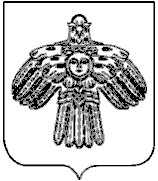 Глава муниципального образования городского поселения «Усогорск»от  «13»июня2018 г.№15гп. Усогорск, Республика Комигп. Усогорск, Республика Комигп. Усогорск, Республика Комигп. Усогорск, Республика Комигп. Усогорск, Республика КомиО подготовке жилищно-коммунального комплекса к работе в осенне-зимнийпериод 2018-2019 гг. в муниципальном образовании городского поселения  «Усогорск» Удорский филиал АО «Коми тепловая компания»                                            ;ООО «Жилстрой»	;ООО «Светлый город»	;ООО «Город+»	;МДОУ «Усогорский детский сад «Снежанка»МДОУ «Детский сад Белочка»МДОУ «Усогорский детский сад «Аленка»ММУК «Центр культуры и досуга»МУДО «Дом детского творчества»  МУДО «Детская музыкальная школа»МОУ «УСОШ с УИОП»МУДО  «Удорская ДЮСШ»ГБУЗ РК «Удорская центральная районная больница»ГБУ РК «Республиканский Усогорский дом-интернат для престарелых и инвалидов»ГКУ РК «Социально-реабилитационный центр для несовершеннолетних Удорского района»МКУ «Удорский бизнес-инкубатор»ГОУ УСПО РК «Сыктывкарский политехнический техникум»Немчинов Б.Н.(ФИО)– председатель,Глава МО ГП «Усогорск» - председатель Совета поселения(должность)_______________________(подпись, расшифровка подписи)Кузнецов И.М.(ФИО)– заместитель председателя,руководитель  администрации                        МО ГП «Усогорск»(должность)_______________________(подпись, расшифровка подписи)Члены комиссии:Члены комиссии:Члены комиссии:Шатилова Ж.Н.(ФИО)– представитель органа муниципального жилищного контроля, ведущий специалист администрации МО ГП «Усогорск»(должность)_______________________(подпись, расшифровка подписи)Представитель Удорского филиала ОАО «КТК»должность_______________________(подпись, расшифровка подписи)        (по согласованию)Представитель Ростехнадзорадолжность_______________________(подпись, расшифровка подписи)        (по согласованию)Состав комиссиипо проведению проверки готовности к отопительному периоду 2018-2019 гг. лиц, осуществляющих в соответствии с жилищным законодательством управление многоквартирным домом или обслуживание многоквартирного домаСостав комиссиипо проведению проверки готовности к отопительному периоду 2018-2019 гг. лиц, осуществляющих в соответствии с жилищным законодательством управление многоквартирным домом или обслуживание многоквартирного домаСостав комиссиипо проведению проверки готовности к отопительному периоду 2018-2019 гг. лиц, осуществляющих в соответствии с жилищным законодательством управление многоквартирным домом или обслуживание многоквартирного домаНемчинов Б.Н.(ФИО)– председатель,Глава МО ГП «Усогорск» - председатель Совета поселения(должность)_______________________(подпись, расшифровка подписи)Кузнецов И.М.(ФИО)– заместитель председателя,руководитель  администрации                        МО ГП «Усогорск»(должность)_______________________(подпись, расшифровка подписи)Члены комиссии:Шатилова Ж.Н.(ФИО)– представитель органа муниципального жилищного контроля, ведущий специалист администрации МО ГП «Усогорск»(должность)_______________________(подпись, расшифровка подписи)Представитель               ООО «Жилстрой» должность(по согласованию)Представитель               ООО «Светлый город» должность(по согласованию)Представитель               ООО «Центр услуг «Лига» должность(по согласованию)- представители надзорных органов:- представители надзорных органов:- представители надзорных органов:Представитель Службы РК строительного, жилищного и технического надзора(ФИО)(должность)(по согласованию)Немчинов Б.Н.(ФИО)– председатель,Глава МО ГП «Усогорск» - председатель Совета поселения(должность)_______________________(подпись, расшифровка подписи)Кузнецов И.М.(ФИО)– заместитель председателя,руководитель  администрации                        МО ГП «Усогорск»(должность)_______________________(подпись, расшифровка подписи)Члены комиссии:Члены комиссии:Члены комиссии:Шатилова Ж.Н.(ФИО)– представитель органа муниципального жилищного контроля,Ведущий специалист администрации МО ГП «Усогорск»(должность)_______________________(подпись, расшифровка подписи)Представитель МОУ «УСОШ с УИОП»(ФИО) (должность)(подпись, расшифровка подписи)(по согласованию)Представитель МДОУ «Усогорский детский сад «Снежанка» (ФИО) (должность)_______________________(подпись, расшифровка подписи)(по согласованию)Представитель МДОУ «Детский сад Белочка»(ФИО) (должность)_______________________(подпись, расшифровка подписи)(по согласованию)Представитель МДОУ «Усогорский детский сад «Аленка»(ФИО) (должность)_______________________(подпись, (по согласованию) расшифровка подписи)Представитель ММУК «Центр культуры и досуга»(ФИО) (должность)_______________________(подпись, расшифровка подписи)(по согласованию)Представитель МОУ ДОД «Дом детского творчества»(ФИО) (должность)_______________________(подпись, расшифровка подписи)(по согласованию)Представитель МОУ ДОД «Детская музыкальная школа» (ФИО) (должность)_______________________(подпись, расшифровка подписи)(по согласованию)Представитель МБУДО  «Косланская детская юношеская спортивная школа» (ФИО) (должность)_______________________(подпись, расшифровка подписи)(по согласованию)Представитель ГБУЗ РК «Удорская центральная районная больница»(ФИО) (должность)_______________________(подпись, расшифровка подписи)(по согласованию)Представитель ГБУ РК «Республиканский Усогорский дом-интернат для престарелых и инвалидов»(ФИО) (должность)_______________________(подпись, расшифровка подписи)(по согласованию)Представитель Директор ГБУ РК «Социально-реабилитационный центр для несовершеннолетних Удорского района» (ФИО)(должность)_______________________(подпись, расшифровка подписи)(по согласованию)Представитель МКУ «Удорский бизнес- инкубатор»(ФИО) (должность)_______________________(подпись, расшифровка подписи)(по согласованию)Представитель ГОУ УСПО РК «Сыктывкарский политехнический техникум(ФИО) (должность)____________________(подпись, расшифровка подписи)(по согласованию)№ п/пНаименование лица, в отношении которого проводится проверкаНаименование объекта, адрес (месторас-положение)Срок проведения проверки(с    д.   по   д.       м.   )1Удорский филиал ОАО «КТК»Центральная котельная20-30.102Котельная на ст. Кослан20-30.101ООО «Жилстрой»ул. Дружбы, д.5,7,9,11,48,50;ул. Мезенская, д.5,6,8,10;ул. 60 лет Октября, д.1,3,5,6,7;ул. Комсомольская, д.1,2,6,8;ул. Ленина, д.1,5; ул. Димитрова, д.14ул. Привокзальная, д. 1,3,11,1315-25.08.2ООО «Светлый город»ул. Дружбы, д. 21,23;ул. Димитрова, д.16;ул. Ленина, д.13,15;ул. Привокзальная, д.5,15,17,19.15-25.08.3ООО «Центр услуг»Лига»ул. Советская, д.2315-25.08.1МДОУ «Усогорский детский сад «Снежанка»ул. Советская, д.2515-25.082МДОУ «Детский сад Белочка»ул. Привокзальная, д. 915-25.083МДОУ «Усогорский детский сад «Аленка»ул. Ленина, д. 315-25.085ММУК «Центр культуры и досуга»ул. Ленина, д. 915-25.086МОУ ДОД «Дом детского творчества»ул. Ленина, д. 1815-25.087МОУ «УСОШ с УИОП»ул. Дружбы, д.19; ул. Комсомольская, д. 415-25.088МОУ ДОД «Детская музыкальная школа»ул. Ленина, д. 1815-25.089«Детская юношеская спортивная школа»ул. Мезенская, д.715-25.0810ГБУЗ РК «Удорская центральная районная больница»ул. Ленина, д. 2415-25.0811ГБУ РК «Республиканский Усогорский дом-интернат для престарелых и инвалидов»ул. 60 лет Октября, д.415-25.0812ГБУ РК «Социально-реабилитационный центр для несовершеннолетних Удорского района»ул. 60 лет Октября, д.415-25.0813МКУ  «Удорский бизнес-инкубатор»ул. Ленина, д. 2215-25.08